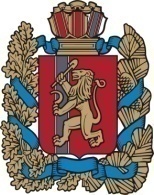 Красноярский крайНовосёловский районАдминистрация Чулымского сельсоветаПОСТАНОВЛЕНИЕ«18» мая  2016                    п. Чулым                                       №  51Об установлении соответствия видаразрешенного использования земельного участкаВ соответствии с пунктом 2 статьи 7 Земельного кодекса Российской Федерации от 25.10.2001 № 136-ФЗ, статьей 3.3 Федерального закона от 25.10.2001 № 137-ФЗ «О введение в действие Земельного кодекса Российской Федерации», статьей 34 Федерального закона от 23.06.2014 № 171-ФЗ «О внесении изменений в Земельный кодекс Российской Федерации и отдельные законодательные акты Российской Федерации», Приказом Минэкономразвития РФ от 01.09.2014 № 540 «Об утверждении классификатора видов разрешенного использования земельных участков», статьей 19 Устава Чулымского сельсоветаПОСТАНОВЛЯЮ:1. Установить соответствие между разрешенным использованием земельного участка с кадастровым номером 24:29:0301002:511 из земель сельскохозяйственного назначения, расположенного: Красноярский край, Новоселовский район, МО Чулымский сельсовет, урочище «Березовый», контура № 64, 262, 310, 320, площадью 700000,0 кв. м «для сельскохозяйственного производства» и видом разрешенного использования земельных участков, установленным классификатором видов разрешенного использования земельных участков - «скотоводство (выпас сельскохозяйственных животных)». 2. Контроль за исполнением постановления возложить на заместителя главы сельсовета Липскую Т.А.3. Постановление вступает в силу со дня подписания.Глава сельсовета                                                                               В.Н. Летников